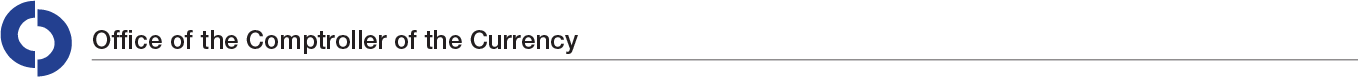 FORMULARIO DE QUEJASFavor de llenar este formulario de quejas en su totalidad.  Envíe su formulario con los documentos relacionados por correo o através del fax a la siguiente dirección:Office of the Comptroller of the CurrencyCustomer Assistance Group1301 McKinney Street, Suite 3450Houston, TX 77010-90501-713-336-4301 (Fax)Cuando su formulario este completo, le confirmaremos  por escrito que hemos recibido su queja y le asignaremos un número de caso.  Por favor mantenga este número de caso como referencia para cuando se comunique con nuestra oficina.Consejos prácticos:Asegúrese que su institución financiera sea un banco nacional.  Si no conoce el nombre de su banco, revise su estado de cuentas.  El nombre del banco esta impreso en el estado de cuentas.¿Ha tratado de resolver su queja con su institución financiera?  La OCC recomienda que usted primero trate de resolver su queja directamente con la institución financiera.  Por favor comuníquese con su institución financiera para darles la oportunidad de resolver su problema(s).Si su queja envuelve más de una institución financiera, necesita presentar un formulario para cada institución.  Usted recibirá un número de caso para cada institución.Nótese: Nosotros no podemos actuar como un tribunal de justicia ni como un abogado en su beneficio.Nosotros no le podemos dar asesoramiento jurídico.Nosotros no podemos envolvernos en las quejas que están en litigio o que han sido litigadas.Su InformacionEl cuenta habiente debe completar este formulario.  * - Representa información esencial Informacion Sobre el Conto AdicionalSi usted desea que nos comuniquemos directamente con su abogado, u otro representante legal, favor de proveer la siguiente información. Al someter esta porción del formulario, usted autoriza a nuestra oficina a proveer información sobre su queja a su abogado o representante legal.  Por favor indique el tipo de relación con este representante:Abogado  		Representante legal  Por favor indique el tipo de autorización que usted ha delegado a su abogado o representante legal:Carta de Poder  Cartas para otorgar testamento  El tribunal Designó Albacea o Administrador  Otro Si no esta seguro del tipo de autorización legal que usted autorizo, por favor revise sus documentos o consulte con su abogado o representante legal.Nombre de Representante:Informacion sobre la institucion financiera o la compania la cual es la razon de su quejaConsejo práctico: Si no conoce el nombre de su banco, revise su estado de cuentas.  El nombre del banco esta impreso en el estado de cuentas.Complaint InformationDescriba los acontecimientos en el orden en que ocurrieron. Incluya cualquier nombre, los números de teléfono, y una descripción completa del problema con las cantidades y las fechas de todas las transacciones. Sea lo más breve y conciso posible al dar la explicación.  No incluya información personal o confidencial, por ejemplo no incluya su número social, número de tarjeta de crédito, o número de cuenta.La información que usted provee en esta queja será compartida con la institución financiera o compañía relacionada con esta queja.declaracion de la ley de privacidadLa .supervisamos) que ahorros federales (ahorro de asociaciones las o nacionales bancos los sobre o consulta queja su responder a permitirá nos (OCC) Moneda de la Contralor del Oficina a la proporcione que informaciónLa  por ley 12 USC 1.autorizada está datos estos de colecciónSu o consulta.solicitud su procesar pueda que la OCC no posible, es solicitada información la envía no si. Sin embargo, queja una presentar a ni información ninguna enviar a obligado está. No voluntario completamente a la OCC es información de envío La :publicados rutinarios usos con los conformidad, de siguientes con los compartir puede se información esta, Además o consulta. queja de la tema) que es el ahorro federal (ahorro de asociación o nacional al banco proporcionará dentro de la OCC y se utilizará o consulta se queja su sobre información(1)  o consulta;queja con la relacionada adicional información obtener para necesario sea cuando la ley o autorice o requiera lo así cuando terceros otros(2) profesionales u autorreguladores, gubernamentales organizaciones otras (a)  o consultaqueja de la tema el sobre jurisdicción teniendo (b)  o consulta; oqueja de la objeto que es entidad la sobre jurisdicción teniendo (c) ;jurisdicción tiene organización   otra cual para la licencia de estándar de la ley o sospechada o conocida violación para una relevante sea información dicha cuando(3) el ;administrativo legal o procedimiento a un necesario y pertinente es cuando testigo, o a un litigación en partido, un adjudicación de cuerpo de Justicia, un tribunal legal, un Departamento(4) una ;proveedor su de nombre en iniciada para una consulta relevante sea información la cuando Congreso del oficina(5)  por la OCC;regulada entidad una sobre o consulta queja a una respecto con comunicado se ha individuo con las que un tribales o gubernamentales organizaciones otras(6) ; y información dicha a acceso el necesario sea cuando de la OCC agentes o contratistas(7)  por ley.autorizado o requerido sea cuando terceros otrosPuede) . 81 FR 2945-01, 2957 (https://www.occ.gov/news-issuances/federalregister/2016/81fr2946.pdfen de la OCC parte por solicitada información de la recopilación con la relacionados obligaciones los derechos y sobre adicional información encontrar Certifico.conocimiento de mi mejor lo según correcta y verdadera es formulario este en proporcionada información que la Le ).retransmisión de servicio de un través al 1-800-613-6743 (TTY: 800-877-8339 a llame, caso este sobre pregunta alguna tiene. Si oficina nuestra con futuro el en comunicarse para caso de número su Utilice. asignado caso de número su contiene que completo queja de formulario su de recepción a la posteriores hábiles días (5) cinco dentro de los escrito por recibo de acuse un enviaremosYo certifico que la información que aparece en esta forma o en los documentos incluidos es totalmente verídica y correcta. Certifico  		No Certifico  Fecha:____________________Firma:_____________________________________________En un período de 5 días le notificaremos por correspondencia que hemos recibido su queja y le asignaremos un número de caso.  Por favor mantenga este número de caso como referencia para cuando se comunique con nuestra oficina.  Si tiene alguna pregunta sobre su caso, favor de llamar al 1-800-613-6743 (TTY 1-800-877-8339 a través de un servicio de retransmisión).Si su forma no contiene un número de control válido de "OMB," usted no está obligado a completar esta forma.CASE  ID~documentend~*Nombre:*Nombre:Inicial:Inicial:*Apellido:*Apellido:*Apellido:*Apellido:*Dirección:*Dirección:*Dirección:*Dirección:*Ciudad:*Estado:           *Estado:           *Código postal:-*Numero de teléfono:*Numero de teléfono:*Numero de teléfono:*Numero de teléfono:Dirección de correo electrónico:Dirección de correo electrónico:Dirección de correo electrónico:Dirección de correo electrónico:La mejor forma de comunicarse con usted:  Teléfono   Correo postal   Correo electrónico La mejor forma de comunicarse con usted:  Teléfono   Correo postal   Correo electrónico La mejor forma de comunicarse con usted:  Teléfono   Correo postal   Correo electrónico La mejor forma de comunicarse con usted:  Teléfono   Correo postal   Correo electrónico El mejor tiempo de comunicarse con usted:  Mañana   Tarde   El mejor tiempo de comunicarse con usted:  Mañana   Tarde   El mejor tiempo de comunicarse con usted:  Mañana   Tarde   El mejor tiempo de comunicarse con usted:  Mañana   Tarde   *Nombre:*Nombre:InicialInicial*Apellido:*Apellido:*Apellido:*Apellido:*Dirección:*Dirección:*Dirección:*Dirección:*Ciudad:*Estado:           *Estado:           *Código postal:-*Teléfono:*Teléfono:*Teléfono:*Teléfono:Dirección de correo electrónico de su represéntate:Dirección de correo electrónico de su represéntate:Dirección de correo electrónico de su represéntate:Dirección de correo electrónico de su represéntate:La mejor forma de comunicarse con su representante: Teléfono   Correo postal   Correo Electrónico  La mejor forma de comunicarse con su representante: Teléfono   Correo postal   Correo Electrónico  La mejor forma de comunicarse con su representante: Teléfono   Correo postal   Correo Electrónico  La mejor forma de comunicarse con su representante: Teléfono   Correo postal   Correo Electrónico  El mejor tiempo de comunicarse con su representante:  Mañana   Tarde   El mejor tiempo de comunicarse con su representante:  Mañana   Tarde   El mejor tiempo de comunicarse con su representante:  Mañana   Tarde   El mejor tiempo de comunicarse con su representante:  Mañana   Tarde   *Nombre de la institución financiera o compañía:*Nombre de la institución financiera o compañía:*Nombre de la institución financiera o compañía:*Nombre de la institución financiera o compañía:*Nombre de la institución financiera o compañía:Dirección:Dirección:Dirección:Dirección:Dirección:*Ciudad:*Ciudad:*Estado:           *Estado:           *Código postal:-Teléfono:Teléfono:Teléfono:Teléfono:Teléfono:*Tipo de cuenta(s) (Marque todas las que aplican):  Cuenta de Deposito (Cheque o Ahorro):   Mortgage  *Tipo de cuenta(s) (Marque todas las que aplican):  Cuenta de Deposito (Cheque o Ahorro):   Mortgage  *Tipo de cuenta(s) (Marque todas las que aplican):  Cuenta de Deposito (Cheque o Ahorro):   Mortgage  *Tipo de cuenta(s) (Marque todas las que aplican):  Cuenta de Deposito (Cheque o Ahorro):   Mortgage  *Tipo de cuenta(s) (Marque todas las que aplican):  Cuenta de Deposito (Cheque o Ahorro):   Mortgage  Tarjeta de Crédito:  Tipo de Préstamo (Personal, Hipoteca, línea de crédito con garantíaTarjeta de Crédito:  Tipo de Préstamo (Personal, Hipoteca, línea de crédito con garantíaTarjeta de Crédito:  Tipo de Préstamo (Personal, Hipoteca, línea de crédito con garantíaTarjeta de Crédito:  Tipo de Préstamo (Personal, Hipoteca, línea de crédito con garantíaTarjeta de Crédito:  Tipo de Préstamo (Personal, Hipoteca, línea de crédito con garantíahipotecaria):  Cuenta de Fideicomiso:  Arrendamiento:  Cuenta de Inversiones: hipotecaria):  Cuenta de Fideicomiso:  Arrendamiento:  Cuenta de Inversiones: hipotecaria):  Cuenta de Fideicomiso:  Arrendamiento:  Cuenta de Inversiones: hipotecaria):  Cuenta de Fideicomiso:  Arrendamiento:  Cuenta de Inversiones: hipotecaria):  Cuenta de Fideicomiso:  Arrendamiento:  Cuenta de Inversiones: Seguro:   Otro tipo de cuenta: Seguro:   Otro tipo de cuenta: Seguro:   Otro tipo de cuenta: Seguro:   Otro tipo de cuenta: Seguro:   Otro tipo de cuenta: ¿Ha tratado de resolver su queja con la institución financiera o compañía?  Si   No ¿Ha tratado de resolver su queja con la institución financiera o compañía?  Si   No ¿Ha tratado de resolver su queja con la institución financiera o compañía?  Si   No ¿Ha tratado de resolver su queja con la institución financiera o compañía?  Si   No ¿Ha tratado de resolver su queja con la institución financiera o compañía?  Si   No ¿Si su respuesta es si, cuando?¿Como? Teléfono   Correo   En persona   Otra forma ¿Como? Teléfono   Correo   En persona   Otra forma ¿Como? Teléfono   Correo   En persona   Otra forma ¿Como? Teléfono   Correo   En persona   Otra forma Nombre de representante de banco:Nombre de representante de banco:Nombre de representante de banco:Titulo:Titulo:¿Le ha respondido el banco?  Si  No ¿Le ha respondido el banco?  Si  No ¿Le ha respondido el banco?  Si  No ¿Le ha respondido el banco?  Si  No ¿Le ha respondido el banco?  Si  No ¿Si su respuesta es si, cuando?¿Como? Teléfono   Correo   En persona   Otra forma ¿Como? Teléfono   Correo   En persona   Otra forma ¿Como? Teléfono   Correo   En persona   Otra forma ¿Como? Teléfono   Correo   En persona   Otra forma 